SUPPLEMENTARY MATERIALSTable 1. IRT parameters and factor loadings for general worry items in derivation sample. Note: a = discrimination, b = difficulty parameters at the category thresholds between 0-1 (b1), 1-2 (b2), 2-3 (b3) and 3-4 (b4). 
1 item deleted from EFA due to cross-loading over 0.3 with paranoid worry factorTable 2. IRT parameters and factor loadings for paranoia worry items in derivation sample. Note: a = discrimination, b = difficulty parameters at the category thresholds between 0-1 (b1), 1-2 (b2), 2-3 (b3) and 3-4 (b4). 
1 item deleted from EFA due to cross-loading over 0.3 with paranoid worry factorReliable change index (RCI)	

Table 3. RCIs of the difference between baseline and 8-week follow up for participants who received the worry intervention.* RCI greater than +/- 1.96 indicates a significant change in score (p<.05) between the two time points given the reliability of each measure.ROC analysis Figure 1. ROC curves for a) Dunn Worry Questionnaire and b) Paranoia Worries Questionnaire. The area under the curve (AUC) is shown with 95% CIs. The optimal cut-off threshold is marked at the upper left of each curve with specificity and sensitivity in parentheses. 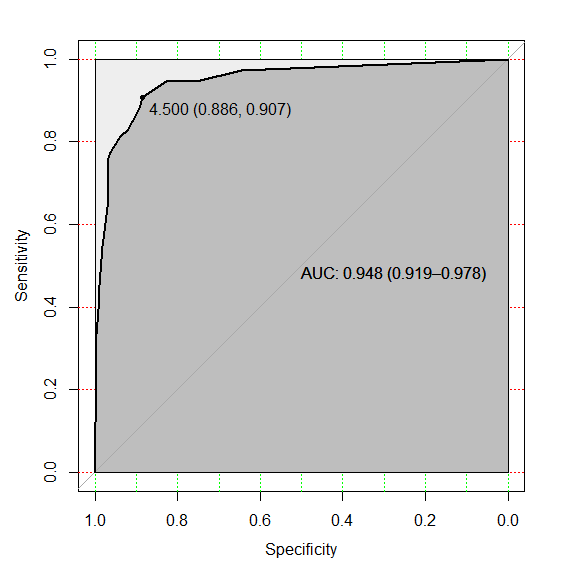 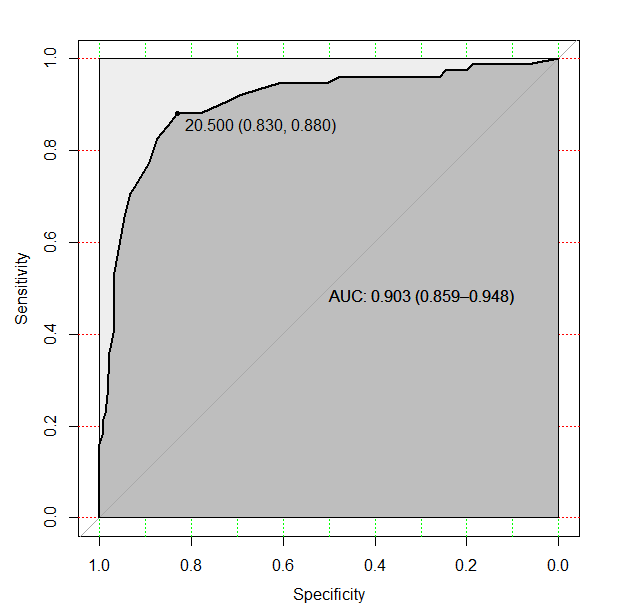 sTable 4. Sensitivity and specificity for different total score cut-offs for the GWS and SWS. Optimal cut-offs in bold and 95% confidence intervals in parentheses. 	
General worry items Factor loadingab1b2b3b4I’ve been worrying a lot *0.923.09-1.27-0.330.671.59In my mind I have been going over problems again and again *0.852.97-1.060.120.691.64I kept thinking about all the things that could go wrong in my life0.822.91-0.610.231.041.77My days have felt taken over by worry0.744.28-0.070.551.331.93I’ve worried about everything0.793.240.080.891.552.12I have worried too much0.913.00-0.77-0.020.801.76Mistakes, dangers, and disasters have been on my mind0.602.20-0.480.431.182.07My worrying has felt out of control0.774.880.090.561.291.80There was little I could do to stop worrying *0.793.62-0.240.541.171.98Worry has caused me to feel upset *0.833.36-0.600.100.931.78Worry has made me feel stressed *0.943.56-0.77-0.080.781.59I have felt sick with worrying0.602.700.300.951.852.23Worry has made me feel anxious *0.853.33-0.520.180.961.97Worry has made me feel hopeless *0.733.23-0.150.461.101.92Worry has stopped me focussing on important things in my day *0.782.95-0.350.331.151.97Worry has stopped me sleeping *0.691.62-0.440.571.663.03I have been worrying even though I didn’t want to *0.893.24-0.680.020.911.68Fears have been playing on my mind0.803.14-0.490.221.012.02I felt driven to keep thinking about the things that worry me0.773.27-0.250.431.162.09My mind could not rest because of all my worries0.794.28-0.350.291.081.79Worry has got in the way of my relationships with friends and family0.652.520.000.541.532.28Items excluded from IRT analysis I’ve been a worrier 0.97Worrisome thoughts kept going round in my head0.87I have spent a lot of time worrying about the worst happening to me0.69I’ve been thinking about how things will go wrong0.78Even small things made me worry0.73It didn’t take much to get me worried0.79Worrying has been making my problems seem bigger than they are0.90I’ve been thinking about problems but without arriving at any solutions0.77Once I started worrying it has been hard to stop0.85My worries have taken control of me0.67Worry has been causing me to be anxious0.89I’ve been anxious with worry0.85I have felt fed up of worrying0.88Worrying has made me tense0.90Worry has made me feel sad0.84It has been hard to concentrate because of worrying0.85I could not manage my tasks because my mind kept coming back to my worries0.77Worry has stopped me working efficiently0.72Upsetting images have been playing on my mind 1/Paranoia worry itemsFactor loadingab1b2b3b4I’ve been worrying about someone trying to harm me *0.906.390.711.031.461.84Anything and everything has set my mind thinking about people trying to upset me *0.856.240.701.041.441.80I’ve not been able to stop thinking about people getting at me.0.9710.00.681.021.341.67It has been hard to clear my head of suspicions *0.714.330.560.941.271.75I have been thinking a lot about someone being hostile towards me.0.804.700.410.891.371.88I have been thinking a lot about the attacks on me.0.978.380.781.101.471.78Worries about someone trying to harm me have been really hard to control *1.009.570.801.131.361.81Thinking about the possible attacks on me has made me feel stressed. *0.947.050.760.991.411.74Fears about harm from another person have been going round and round my mind.0.978.290.731.041.441.68Items excluded from IRT analysis My mind has been full of thoughts of someone getting at me0.82Thoughts about someone threatening me have been going round my mind0.89Suspicions have been going around my head0.68Worries about what someone is doing to me have been really upsetting me0.82I have been thinking a lot about bad rumours about me.0.62It’s been hard to sleep because of thinking about my fears 1/Whether others will be nasty to me has been in my thoughts a lot 1/DWQDWQDWQPSWQPSWQPSWQPWQPWQPWQGPTSGPTSGPTSIDPrePostRCIPrePostRCIPrePostRCIPrePostRCI1297 -10.4*5539  -4.07*156 -6.33*6526-13.0*22822 -2.82*6762-1.27126 -4.22*5138-4.32*32828 0.00  5156 1.2715150.0061661.6643135 1.887170-0.251918-0.707272053921 -8.47*8054  -6.62*2011 -6.33*7764 -4.32*6279 -8.47*5450-1.02136 -4.93*6755 -3.99*72917 -5.65*6956  -3.31*1310 -2.11*43450.6682421  -1.415242 -2.55*159 -4.22*6035 -8.30*93533-0.945953-1.522010 -7.04*6445 -6.31*101937  8.47*5549-1.53118 -2.11*6425 -13.0*113125 -2.82*6963-1.531512 -2.11*7162 -2.99*122819 -4.24*6754 -3.31*108-1.415431 -7.64*Total ScoreSensitivity (Se)Se 95% CISpecificity 95% CIDunn Worry QuestionnaireDunn Worry Questionnaire190.910.84-0.960.720.65-0.78200.880.80-0.950.780.73-0.83210.880.81-0.950.830.78-0.87220.850.77-0.930.850.80-0.90230.830.73-0.910.870.83-0.92Paranoia Worries ScaleParanoia Worries Scale40.950.90-0.990.840.79-0.8850.940.87-0.990.860.81-0.9060.920.86-0.970.880.84-0.9270.900.82-0.960.890.85-0.9280.900.83-0.960.890.86-0.93